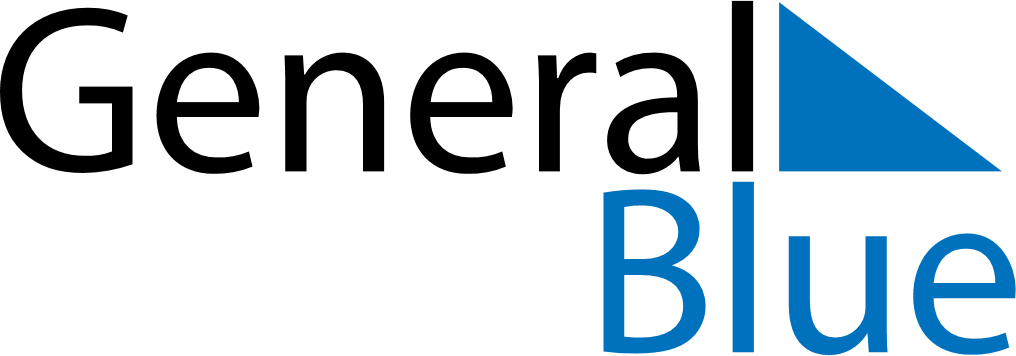 July 2020July 2020July 2020VenezuelaVenezuelaSundayMondayTuesdayWednesdayThursdayFridaySaturday1234567891011Independence Day1213141516171819202122232425Birthday of Simón Bolívar262728293031